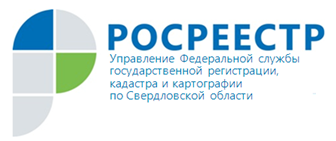 О законопроекте о государственном кадастровом учетеВ Государственную Думу внесен законопроект, направленный на повышение качества и доступности государственной услуги по осуществлению кадастрового учета объектов недвижимости и государственной регистрации прав на них. Законопроект в числе прочего предусматривает право ФГБУ «ФКП Росреестра» в случаях, установленных Правительством Российской Федерации, выполнять кадастровые работы.В настоящий момент в России работают 25 109 кадастровых инженеров (состоят в саморегулируемых организациях). Они получат новые возможности для осуществления своей деятельности, будут созданы дополнительные рабочие места, а для клиентов услуги будут оказываться более качественно.Что предлагается изменитьДанный законопроект закрепляет ряд полномочий органа регистрации прав за ФГБУ «ФКП Росреестра» и полномочия по выполнению кадастровых работ в качестве «государственного кадастрового инженера» в установленных Правительством РФ случаях. Предлагаемые изменения не содержат положений, предусматривающих какую-либо монополию государственного учреждения на осуществление кадастровой деятельности и деятельности по подготовке документов для внесения сведений в реестр границ. После принятия законопроекта все кадастровые инженеры будут так же работать в рамках единого правового поля на условиях, предусмотренных законодательством о конкуренции. Более того, у них появится дополнительная возможность трудоустроиться в Федеральную кадастровую палату и гарантированно принимать участие в государственных проектах.Поддержка реализации масштабных государственных задачПредлагаемый подход направлен на решение задач по завершению кадастрового учета государственного имущества, определение границ лесничеств, особо охраняемых природных территорий федерального значения, границ между субъектами Российской Федерации и других объектов публичного характера. Важнейшей задачей для выполнения национальных проектов является обеспечение высоких темпов строительства новых объектов. Принятие данного законопроекта способствует этому и позволит повысить качество предоставления услуг по кадастровому учету и оформлению прав для государственных и муниципальных объектов, сократить сроки и затраты для людей.Приоритет – клиент В результате проведения кадастровых работ ненадлежащего качества возникают риски внесения недостоверных сведений в один из важнейших государственных информационных ресурсов страны – Единый государственный реестр недвижимости. Сведения о характеристиках объектов недвижимости, содержащиеся в ЕГРН, являются гарантией права собственности, а такжеопределяющимипри установлении размера кадастровой стоимости, которая, в свою очередь, необходима для исчисления имущественных налогов и сборов. Ошибки в этих данных могут привести к существенным рискам для правообладателей и налогоплательщиков.Больше всего рисков возникает при реализации масштабных проектов в силу их сложности и необходимости применения комплексного подхода в условиях ограниченных сроков. Например, такие риски проявились при выполнении кадастровых работ в отношении объектов Минобороны России, спортивных объектов, возведенных для проведения чемпионата мира по футболу в 2018 году, и других объектов федерального значения. Будет развиваться сервис «Личный кабинет кадастрового инженера»Закрепление новых полномочий за Федеральной кадастровой палатой позволит повысить эффективность системы государственного кадастрового учета и регистрации прав в целом. Прежде всего в части минимизации количества приостановок и отказов, сокращения сроков и издержек заявителей.Законопроектом также предусмотрено развитие электронного сервиса «Личный кабинет кадастрового инженера», что позволит вывести процесс информационного взаимодействия кадастрового инженера и органа регистрации на новый уровень и сделать его более прозрачным, доступным и эффективным. Лучшие международные практикиМодель «государственного» кадастрового инженера в качестве основной применяется в развитых странах, в том числе с совмещением с частным рынком кадастровых работ. Например, в Швеции и Финляндии  процесс кадастрового учета и регистрации прав является государственной функцией. Аналогичная ситуация в Норвегии, где функции кадастровых инженеров выполняют сотрудники муниципалитетов.В Белоруссии государственные кадастровые инженеры составляют 90%. В Литве и Нидерландах государственные и частные кадастровые инженеры работают в партнёрстве.Контакты для СМИ: пресс-служба Управления Росреестра по Свердловской области 
Галина Зилалова, тел. 8(343) 375-40-81  эл. почта: press66_rosreestr@mail.ru